Junge Konditoren 2018, Weinbergstr. 10, 75210 Keltern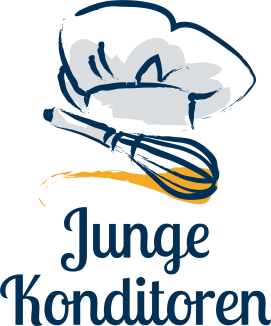 vorstand@junge-konditoren.deREISE 2019	ElsassAnmeldung zur Elsaß-Reise der Junge Konditoren 2018 e.V.Vom Montag, 27. Mai bis Donnerstag, 30. Mai 2019Hiermit melde ich mich verbindlich zur obigen Reise an.Ich überweise die Hälfte der Kosten als Anzahlung auf folgendes Konto:Skatbank IBAN DE90 8306 5408 0004 1108 38    Stichwort: Anzahlung Elsass Reise 2019Name des Teilnehmers____________________________________________________Name des Teilnehmers____________________________________________________Adresse Straße, PLZ    ____________________________________________________Tel. Nr./Mobil                ____________________________________________________Mail-Adresse     		____________________________________________________Unterbringung im Doppelzimmer für AZUBIS    ________  JA              => Preis/Pers. € 400,00Unterbringung im Doppelzimmer für Mitglieder________ JA 	           => Preis/Pers. € 450,00Unterbringung im Doppelz. für Gesell., Meister, Chefs _________JA => Preis/Pers. € 500,00bitte, wenn möglich zusammen mit:________________________________Unterbringung im Einzelzimmer  ________ JA                      => zusätzlich Preis/Person € 105,00Falls die Reise nicht durchgeführt werden kann, wird die Anzahlung zurückerstattet.Findet die Reise statt, ist der Restbetrag vor Reiseantritt zu bezahlen! (bis 12.05.2019)Reiserücktrittsversicherung + Auslandskrankenversicherung muss jeder selbst ab-schließen!Rückmeldung bitte bis spätestens 22.03.2019Per Fax: 07236- 98 193 54Per Mail: info@cafe-becker.de    oder      karin.86.becker@gmail.comOder Mobil: +49 173 166 0777Per Post:				JUNGE KONDITOREN e.V.  GeschäftsstelleKarin BeckerWeinbergstr. 1075210 Keltern